استمارة تعريف ببرنامج مقترح(  ) محاضرة   (  ) ندوة     (  ) برنامج تدريبي    (  ) ورشة عمل      (  ) أخرى......يتم إكمال هذا النموذج إلكترونياً ويتم رفع المقترحات مع السيرة الذاتية المختصرة على رابط تقديم المقترحات للبرامج- على موقع العمادة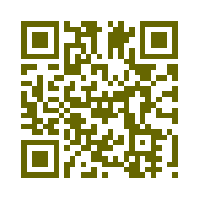 بيانات المدرب/المحاضربيانات المدرب/المحاضرالاسم الرباعي باللغة العربية:الاسم الرباعي باللغة العربية:الاسم الرباعي باللغة الانجليزية: 	الاسم الرباعي باللغة الانجليزية: 	الدرجة العلمية:       دكتوراة               ماجستير           الدرجة العلمية:       دكتوراة               ماجستير           المرتبة العلمية :      أستاذ      أستاذ مشارك     أستاذ مساعد         محاضر         المرتبة العلمية :      أستاذ      أستاذ مشارك     أستاذ مساعد         محاضر         الكلية:                                                     القسم:                                                   التخصص:الكلية:                                                     القسم:                                                   التخصص:رقم الجوال :رقم الهاتف- التحويلة:البريد الإلكتروني:البريد الإلكتروني:الدورات التدريبية التي قمت بتقديمها (إرفاق صور من شهادات التدريب المعتمدة، وأهم البرامج التي قدمها المدرب، وأهم البرامج التي حضرها، وأي وثائق لأنشطة أخرى):............................................................................................................................................................................................................................................................................................................الدورات التدريبية التي قمت بتقديمها (إرفاق صور من شهادات التدريب المعتمدة، وأهم البرامج التي قدمها المدرب، وأهم البرامج التي حضرها، وأي وثائق لأنشطة أخرى):............................................................................................................................................................................................................................................................................................................بيانات البرنامج بيانات البرنامج عنوان البرنامج المقترح:عنوان البرنامج المقترح:مستوى البرنامج:                    مبتدئ                        متوسط                 متقدممستوى البرنامج:                    مبتدئ                        متوسط                 متقدم اسم الجهة والفئة المستهدفة:    (                                                     ) اسم الجهة والفئة المستهدفة:    (                                                     )القاعة التدريبية المناسبة:        قاعة                         معمل حاسب         مدرج                    أخرى:..........  القاعة التدريبية المناسبة:        قاعة                         معمل حاسب         مدرج                    أخرى:..........  تجهيزات أخرى: تجهيزات أخرى: عدد الساعات المقترحة للبرنامج:عدد الساعات المقترحة للبرنامج:لغة البرنامج:                    العربية                        الانجليزية               لغة البرنامج:                    العربية                        الانجليزية               محور البرنامج    ديني            اجتماعي      بحثي        تقني       تربوي      مالي             مهارات عامة     أخرى................محور البرنامج    ديني            اجتماعي      بحثي        تقني       تربوي      مالي             مهارات عامة     أخرى................  لمن هذا البرنامج؟  لمن هذا البرنامج؟ما هي الفئة المستهدفة بالبرنامج؟ وما هي المهارات والمعارف السابقة التي يجب توفرها بالمتدرب/المستفيد؟ (إن وجدت).ما هي الفئة المستهدفة بالبرنامج؟ وما هي المهارات والمعارف السابقة التي يجب توفرها بالمتدرب/المستفيد؟ (إن وجدت).وصف البرنامج وصف البرنامج وصف تفصيلي عن البرنامج وأهميته فيما لا يزيد عن خمسة أسطروصف تفصيلي عن البرنامج وأهميته فيما لا يزيد عن خمسة أسطر		أهداف البرنامج		أهداف البرنامجتحديد هدف عام للبرنامج وأهداف خاصة والتي سيكتسبها المتدربين/المستفيدين بعد حضور البرنامج:أولا: الهدف العام:ثانياً: الأهداف الخاصة:1-2-3-4-تحديد هدف عام للبرنامج وأهداف خاصة والتي سيكتسبها المتدربين/المستفيدين بعد حضور البرنامج:أولا: الهدف العام:ثانياً: الأهداف الخاصة:1-2-3-4-نواتج التعلم المستهدفةويجب أن تكون على هيئة نقاط مختصرة.يتوقع من المتدرب/المستفيد مع نهاية البرنامج أن يكون قادراً على: 1-2-3-الانشطةالتطبيقات العملية والأنشطة المصاحبة والمساعدة في تقديم البرنامج- إن وجدت..المراجعالمراجع والمصادر  التي سيتم الاستعانة بها في اعداد وتصميم البرنامج		عناصر العرض التقديمي- إن وجد(بيان لأهم العناوين الرئيسية والفرعية للبرنامج)